Inscrição em Processo Seletivo para Bolsa PNPD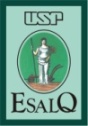 Universidade de São PauloEscola Superior de Agricultura "Luiz de Queiroz"Comissão Coordenadora de Programa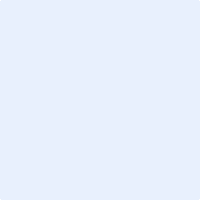 Clique acima parainserir uma foto 3X4Clique acima parainserir uma foto 3X4Clique acima parainserir uma foto 3X4Clique acima parainserir uma foto 3X4Programa:  Solos e Nutrição de PlantasLinha de pesquisa:       Área específica de interesse:        Programa:  Solos e Nutrição de PlantasLinha de pesquisa:       Área específica de interesse:        Programa:  Solos e Nutrição de PlantasLinha de pesquisa:       Área específica de interesse:        Programa:  Solos e Nutrição de PlantasLinha de pesquisa:       Área específica de interesse:        Programa:  Solos e Nutrição de PlantasLinha de pesquisa:       Área específica de interesse:        Programa:  Solos e Nutrição de PlantasLinha de pesquisa:       Área específica de interesse:        Programa:  Solos e Nutrição de PlantasLinha de pesquisa:       Área específica de interesse:        Programa:  Solos e Nutrição de PlantasLinha de pesquisa:       Área específica de interesse:        Programa:  Solos e Nutrição de PlantasLinha de pesquisa:       Área específica de interesse:        Programa:  Solos e Nutrição de PlantasLinha de pesquisa:       Área específica de interesse:        Programa:  Solos e Nutrição de PlantasLinha de pesquisa:       Área específica de interesse:        Programa:  Solos e Nutrição de PlantasLinha de pesquisa:       Área específica de interesse:        Programa:  Solos e Nutrição de PlantasLinha de pesquisa:       Área específica de interesse:        Programa:  Solos e Nutrição de PlantasLinha de pesquisa:       Área específica de interesse:        Clique acima parainserir uma foto 3X4Clique acima parainserir uma foto 3X4Clique acima parainserir uma foto 3X4Clique acima parainserir uma foto 3X4Dados pessoaisDados pessoaisDados pessoaisDados pessoaisDados pessoaisDados pessoaisDados pessoaisDados pessoaisDados pessoaisDados pessoaisDados pessoaisDados pessoaisDados pessoaisDados pessoaisDados pessoaisDados pessoaisDados pessoaisNome completo:       Nome completo:       Nome completo:       Nome completo:       Nome completo:       Nome completo:       Nome completo:       Nome completo:       Nome completo:       Nome completo:       Nome completo:       Nome completo:       Nome completo:       Nome completo:       Nome completo:       Nome completo:       Nome completo:       Nome da mãe:      Nome da mãe:      Nome da mãe:      Nome da mãe:      Nome da mãe:      Nome da mãe:      Nome da mãe:      Nome da mãe:      Nome da mãe:      Nome da mãe:      Nome da mãe:      Nome da mãe:      Nome da mãe:      Nome da mãe:      Nome da mãe:      Nome da mãe:      Nome da mãe:      Local de nascimento (cidade/uf/país):      Local de nascimento (cidade/uf/país):      Local de nascimento (cidade/uf/país):      Local de nascimento (cidade/uf/país):      Local de nascimento (cidade/uf/país):      Local de nascimento (cidade/uf/país):      Local de nascimento (cidade/uf/país):      Local de nascimento (cidade/uf/país):      Local de nascimento (cidade/uf/país):      Local de nascimento (cidade/uf/país):      Local de nascimento (cidade/uf/país):      Local de nascimento (cidade/uf/país):      Data de nascimento:      Data de nascimento:      Data de nascimento:      Data de nascimento:      Data de nascimento:      Nacionalidade:       Nacionalidade:       Nacionalidade:       Nacionalidade:       Nacionalidade:       Nacionalidade:       Nacionalidade:       Nacionalidade:       Nacionalidade:       Estado civil: Estado civil: Estado civil: Estado civil: Estado civil: Estado civil: Nº de filhos:   Nº de filhos:   RG:      RG:      RG:      Local e data de emissão:      Local e data de emissão:      Local e data de emissão:      Local e data de emissão:      Local e data de emissão:      Local e data de emissão:      Local e data de emissão:      Local e data de emissão:      Local e data de emissão:      CPF:      CPF:      CPF:      CPF:      CPF:      E-mail:      E-mail:      E-mail:      E-mail:      E-mail:      E-mail:      E-mail:      E-mail:      E-mail:      E-mail:      E-mail:      E-mail:      E-mail:      E-mail:      E-mail:      E-mail:      E-mail:      Endereço para envio de correspondência:      Endereço para envio de correspondência:      Endereço para envio de correspondência:      Endereço para envio de correspondência:      Endereço para envio de correspondência:      Endereço para envio de correspondência:      Endereço para envio de correspondência:      Endereço para envio de correspondência:      Endereço para envio de correspondência:      Endereço para envio de correspondência:      Endereço para envio de correspondência:      Endereço para envio de correspondência:      Endereço para envio de correspondência:      Endereço para envio de correspondência:      Endereço para envio de correspondência:      Endereço para envio de correspondência:      Endereço para envio de correspondência:      CEP:      CEP:      Cidade:      Cidade:      Cidade:      Cidade:      Cidade:      Cidade:      Cidade:      Cidade:      Cidade:      Cidade:      Cidade:      Cidade:      Cidade:      Cidade:      Estado:   País:      País:      País:      País:      País:      País:      País:      Telefone: (      )      Telefone: (      )      Telefone: (      )      Telefone: (      )      Telefone: (      )      Telefone: (      )      Telefone: (      )      Telefone: (      )      Telefone: (      )      Telefone: (      )      Passaporte (se estrangeiro):      Passaporte (se estrangeiro):      Passaporte (se estrangeiro):      Passaporte (se estrangeiro):      Órgão e data de emissão:      Órgão e data de emissão:      Órgão e data de emissão:      Órgão e data de emissão:      Órgão e data de emissão:      Órgão e data de emissão:      Órgão e data de emissão:      Data de chegada no Brasil:      Data de chegada no Brasil:      Data de chegada no Brasil:      Data de chegada no Brasil:      Data de chegada no Brasil:      Data de chegada no Brasil:      Dados profissionaisDados profissionaisDados profissionaisDados profissionaisDados profissionaisDados profissionaisDados profissionaisDados profissionaisDados profissionaisDados profissionaisDados profissionaisDados profissionaisDados profissionaisDados profissionaisDados profissionaisDados profissionaisDados profissionaisTrabalha? 	Instituição:      Trabalha? 	Instituição:      Trabalha? 	Instituição:      Trabalha? 	Instituição:      Trabalha? 	Instituição:      Trabalha? 	Instituição:      Trabalha? 	Instituição:      Trabalha? 	Instituição:      Trabalha? 	Instituição:      Trabalha? 	Instituição:      Cargo:      Cargo:      Cargo:      Cargo:      Cargo:      Cargo:      Cargo:      Endereço:      Endereço:      Endereço:      Endereço:      Endereço:      Endereço:      Endereço:      Endereço:      Endereço:      Endereço:      Endereço:      Endereço:      Endereço:      Endereço:      Endereço:      CEP:      CEP:      Cidade/Estado:      Cidade/Estado:      Cidade/Estado:      Cidade/Estado:      Cidade/Estado:      Cidade/Estado:      Cidade/Estado:      Cidade/Estado:      País:      País:      País:      País:      Telefone: (      )      Telefone: (      )      Telefone: (      )      Telefone: (      )      Telefone: (      )      Se selecionado, manterá vínculo empregatício? 	Se selecionado, manterá vínculo empregatício? 	Se selecionado, manterá vínculo empregatício? 	Se selecionado, manterá vínculo empregatício? 	Se selecionado, manterá vínculo empregatício? 	Liberação:  Liberação:  Liberação:  Liberação:  Liberação:  Visto do superior hierárquico (assinatura): Visto do superior hierárquico (assinatura): Visto do superior hierárquico (assinatura): Visto do superior hierárquico (assinatura): Visto do superior hierárquico (assinatura): Visto do superior hierárquico (assinatura): Visto do superior hierárquico (assinatura): Nome:      Nome:      Nome:      Nome:      Nome:      Nome:      Nome:      Nome:      Nome:      Nome:      Cargo:      Cargo:      Cargo:      Cargo:      Cargo:      Cargo:      Cargo:      Cursos de nível superior realizadosCursos de nível superior realizadosCursos de nível superior realizadosCursos de nível superior realizadosCursos de nível superior realizadosCursos de nível superior realizadosCursos de nível superior realizadosCursos de nível superior realizadosCursos de nível superior realizadosCursos de nível superior realizadosCursos de nível superior realizadosCursos de nível superior realizadosCursos de nível superior realizadosCursos de nível superior realizadosCursos de nível superior realizadosCursos de nível superior realizadosCursos de nível superior realizadosUniversidade, faculdade ou escolaUniversidade, faculdade ou escolaUniversidade, faculdade ou escolaUniversidade, faculdade ou escolaUniversidade, faculdade ou escolaLocal (cidade/estado)Local (cidade/estado)Local (cidade/estado)Local (cidade/estado)Local (cidade/estado)Período (mês/ano)Período (mês/ano)Título obtido oua ser obtidoTítulo obtido oua ser obtidoTítulo obtido oua ser obtidoTítulo obtido oua ser obtidoUniversidade, faculdade ou escolaUniversidade, faculdade ou escolaUniversidade, faculdade ou escolaUniversidade, faculdade ou escolaUniversidade, faculdade ou escolaLocal (cidade/estado)Local (cidade/estado)Local (cidade/estado)Local (cidade/estado)Local (cidade/estado)Início TérminoTítulo obtido oua ser obtidoTítulo obtido oua ser obtidoTítulo obtido oua ser obtidoTítulo obtido oua ser obtidoConhecimento de softwareNívelConhecimento de línguasNível     /     /     Assinatura do candidatoLocal         Data